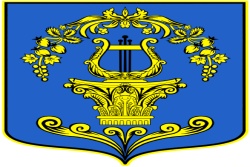 СОВЕТ ДЕПУТАТОВ  МУНИЦИПАЛЬНОГО  ОБРАЗОВАНИЯТАИЦКОЕ ГОРОДСКОЕ ПОСЕЛЕНИЕГАТЧИНСКОГО МУНИЦИПАЛЬНОГО РАЙОНА ЛЕНИНГРАДСКОЙ ОБЛАСТИРЕШЕНИЕОт  28 апреля  2022 года	                                                               № 19Об  избрании  депутата  в состав совета  депутатов  Гатчинскогомуниципального  района        В соответствии со статьей 35 Федерального закона от 06.10.2003 г. № 131-ФЗ « Об общих принципах  организации местного самоуправления в Российской Федерации»,  статьей 20 Устава муниципального образования «Гатчинский муниципальный район» Ленинградской области, руководствуясь Уставом МОТаицкое городское поселение                    совет депутатов МО Таицкое городское  поселениеРЕШИЛ:      1.Избрать депутатом в состав  совета  депутатов муниципального образования «Гатчинский муниципальный район» Ленинградской области Павлову Тамару Павловну, депутата  по избирательному округу № 26.       2. Признать утратившим  силу решение совета депутатов  МО Таицкое  городское поселение от 18 сентября 2019 года № 03 « Об избрании депутата в состав совета депутатов Гатчинского муниципального района».      3.  Настоящее решение вступает в силу с момента его принятия.      4. Настоящее  решение подлежит опубликованию в официальном периодическом печатном издании поселения -  газете «Таицкий вестник» и размещению на официальном сайте  администрации муниципального образования Таицкое городское  поселение в информационно- телекоммуникационной сети «Интернет».Заместитель  председателя совета депутатов  МО Таицкое городское поселение                                            Е.Ю. Никонова 